Student – Computer ratio (Data for the latest completed academic year)Number of computers available for students usage during the latest completed academic yearNumber of Computers available for student use only.Bills for the purchase of computers.Highlighting the entries of computers purchased in the stock registers.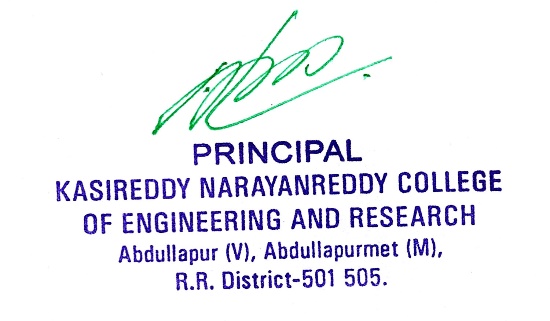 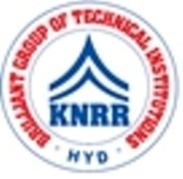 KASIREDDY NARAYANREDDY COLLEGE OF ENGINEERING & RESEARCH.(Approved by AICTE & Affiliated to JNTUH)Abdullapur (V), Abdullapurmet (M), R.R Dist, 501505,Telangana, INDIA.Email : principal@knrcer.ac.in ; website: www.knrcer.ac.inPARTICULARURLNumber of Computers available for student use only.View DocumentPARTICULARURLBills for the purchase of computersView DocumentPARTICULARURLHighlighting the entries of computers purchased in the stock registersView Document